الأحدالاثنينالثلاثاءالأربعاءالخميس الجمعةالسبت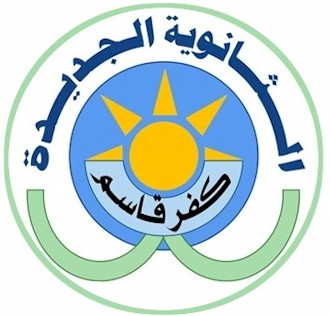 31123456789101112131415161718192021222324252627ماجين صحافةEngدبلوماسية282930ماجينبجروت עבריתصحافةالأحدالاثنينالثلاثاءالأربعاءالخميس الجمعةالسبت1234567891011ماجينماجينرياضياتحاسوببيولوجيا - مختبر12131415161718ماجينماجينبجروتعربي – قواعدكيمياء / تغذيةبيولوجيا-مختبر عربي – 5 وحداتبيئة / تكشوب19202122232425بجروتبجروتעבריתحاسوب262728293031بجروترياضياتالأحدالاثنينالثلاثاءالأربعاءالخميس الجمعةالسبت12345678ماجين - فيزياءبجروتبجروتبجروتEngEngعربي-قواعددبلوماسيةعربي-5 وحدات9101112131415 ماجينماجينماجيندينبيولوجيا / عربي أدبעברית تاريخ 5 وحداتمدنيات 3 / الكترونيكا1617181920212223242526272829بجروتبجروتتاريخ/تغذية/كيمياء/عربي - أدب بيئة/تكشوب30الأحدالاثنينالثلاثاءالأربعاءالخميس الجمعةالسبت123456بجروتفيزياء78910111213بجروتبجروتدينبيولوجيا14151617181920بجروتעבריתمدنيات- وحدة 3الكترونيكا2122232425262728293031123